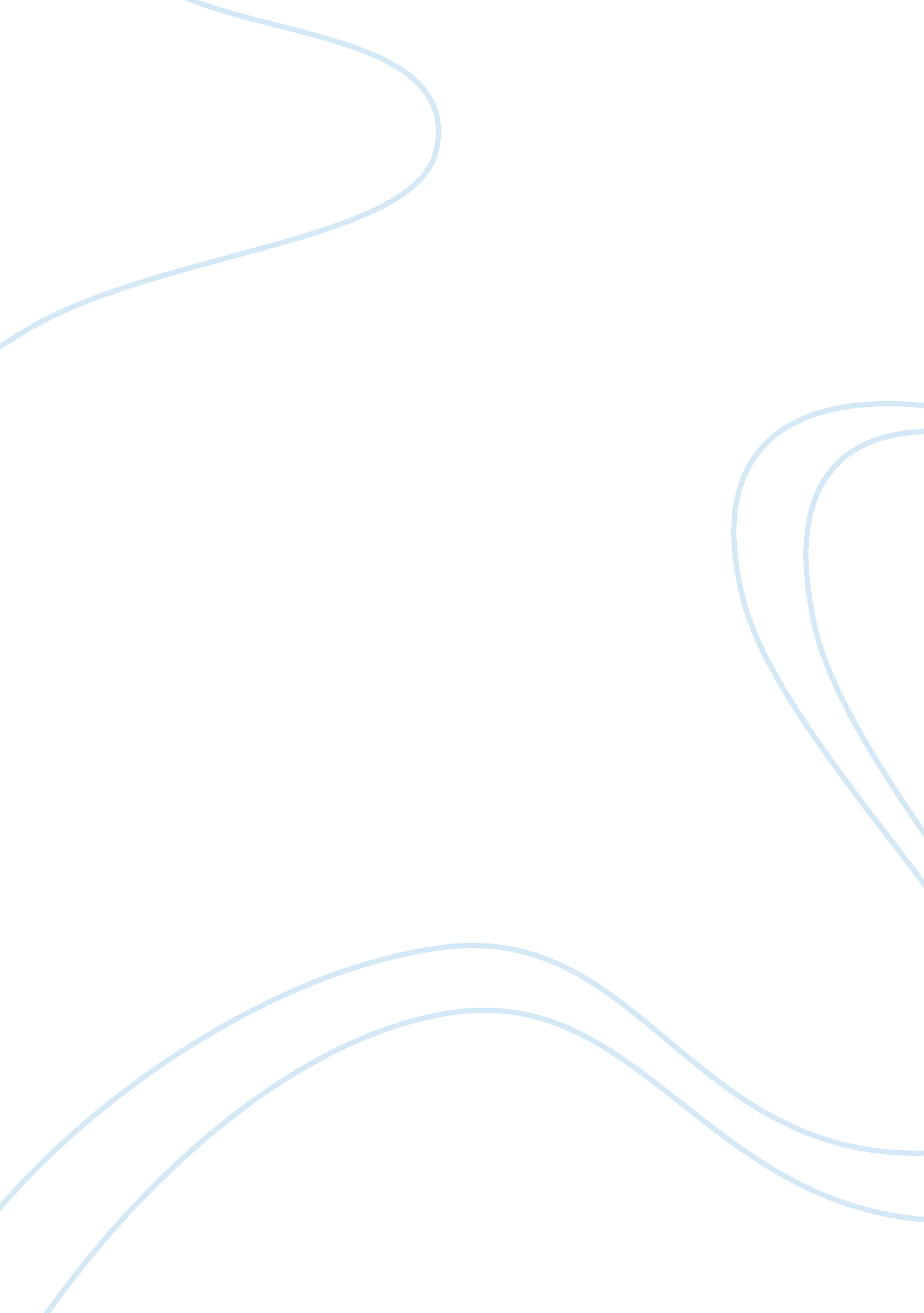 Can appointments redefine success?Psychology, Success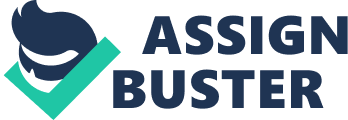 It is difficult today to manage a handful of business cards. The great way to deliver business values and to increase in the customerloyaltyis one to one appointments. There is no particular formula or not any kind of competition for setting appointments. Personal or face to face appointments can redefine success as the discussion is not done on the phone and does not involve any confusion. Organizations today are emphasizing on the personal or face to face meetings. This oldies the customer relations with the company and has great potential in closing the final deals. Major decisions, strategies and consulting is possible with a personal appointment. These are small things that can play a vital role in the success of the company. Below are benefits of appointments and face-to face meetings- Develop a personal relationship. Definitely, you can create relationships with a phone call, but it is more effective with a personal meeting. Impressive presentation will surely help develop a good relationship. Once you succeed in developing a relationship, you are more likely to make a sale. Easier to present your material- Once the appointment is set, you are sure that there would be confusion as you can present your material In person than it is over the phone. Further, In a face-to face meeting, you can get the prospect's undivided attention. Handing the Information- In today's technological era, it is very easy to email Information and many of us Ignore the Importance of handing somebody a hard copy. Deal In person and surely, you will get the success. Surely, setting an appointment can help redefine your success. You need to be keen on setting an appointment. Some simple tips can work wonders and can add to the success graph of the company. If you want to generate BIB appointments for the company's benefit, then keep on Improving the methods and the tools you are using to set appointments. Share what Is going on In your mind. Talk to people and discuss the ideas about the business leads and how to set appointments for further lead generation. If you have something out of the box, share It with others. Be yourself ND believe In your Ideas. If you are willing to take the business to a new level, hire people who can take the pressure and capacity. They can work hard to make your dream true. Working with people having lesser capableness will stop the growth and you will be out of the competition. Show confidence In your team and they will feel the need to prove their capableness and trust to you. They will succeed If they are working as per their rules and comfort. They should know that you have faith In them. Identify the weak points In your BIB appointment setting team. Check the telemarketing efforts and understand the reason of thefailure. After Identifying the problems In the team, It Is easy to come up with a solution. After the problem Is solved, the team along with the business moves easier and faster. You should be able to strike the balance of creatively and business. Creative Ideas can give you some new ways to Implement business Ideas. People who can Implement these Ideas In reality are also Important for a business team. Face to face appointments will surely help you In success by evolving confusions. Develop good relationships and success will be simply yours. By b2bmarketingstrategies set, you are sure that there would be confusion as you can present your material in person than it is over the phone. Further, in a face-to face meeting, you can get the era, it is very easy to email information and many of us ignore the importance of handing somebody a hard copy. Deal in person and surely, you will get the success. Company's benefit, then keep on improving the methods and the tools you are using to set appointments. Share what is going on in your mind. Talk to people and discuss generation. If you have something out of the box, share it with others. Be yourself and believe in your ideas. If you are willing to take the business to a new level, hire dream true. Working with people having lesser capabilities will stop the growth and you will be out of the competition. Show confidence in your team and they will feel the need to prove their capabilities and trust to you. They will succeed if they are working as per their rules and comfort. They should know that you have faith in them. Identify the weak points in your BIB appointment setting team. Check the telemarketing efforts and understand the reason of the failure. After identifying the problems in the team, it is easy to come up with a solution. After the problem is to strike the balance of creativity and business. Creative ideas can give you some new ways to implement business ideas. People who can implement these ideas in reality are also important for a business team. Face to face appointments will surely help you in success by avoiding confusions. Develop good relationships and success will 